Протокол № 2засідання Вченої радиЧернівецького національного університету імені Юрія Федьковичавід 27.02.2023 рокуПротокол № 2засідання Вченої ради Чернівецького національного університету імені Юрія Федьковичавід 27 лютого 2023 рокум. ЧернівціГолова ради: Роман ПЕТРИШИН – ректорСекретар засідання: Наталія ЯКУБОВСЬКА – учений секретарПрисутні: 58 членів ради (реєстраційний список додається)Форма проведення: очнаЗапрошені доповідачі: Флоріан КЮРЕР-ВІЛАХ – директор Інституту німецької культури та історії Південно-Східної Європи при Мюнхенському університеті Людвига-Максиміліана (Німеччина)Порядок денний:1. Вручення відзнаки «Почесний доктор Нonoris causa Чернівецького національного університету імені Юрія Федьковича» директору Інституту німецької культури та історії Південно-Східної Європи (нім. IKGS) при Мюнхенському університеті Людвига-Максиміліана (Німеччина) доктору Флоріану Кюрер-Вілаху (ректор Роман ПЕТРИШИН).2. Вручення відзнаки «Почесний професор Чернівецького національного університету імені Юрія Федьковича» д.фіз.-мат.н., проф., професору кафедри комп’ютерних систем та мереж Мельничуку Степану Васильовичу (ректор Роман ПЕТРИШИН).3. Про рівень підготовки здобувачів вищої освіти за результатами зимової екзаменаційної сесії 2022-2023 н.р. (перший проректор Василь БАЛУХ).4. Про якісні характеристики підготовки випускників 2022-2023 н.р. за ОР «Магістр» (підсумками роботи ЕК) (центр забезпечення якості освіти (навчальний відділ) проф. Марія ІВАНЧУК).5. Про обрання за конкурсом науково-педагогічних працівників на посади (голова конкурсної комісії, декан економічного факультету Руслан БІЛОСКУРСЬКИЙ): 5.1. Про обрання за конкурсом науково-педагогічних працівників на посаду завідувача кафедри: – Палагнюка Тараса Васильовича на посаду завідувача кафедри фізичного виховання;– Кобаси Ігоря Михайловича / Халавки Юрія Богдановича на посаду завідувача кафедри хімії та експертизи харчової продукції. 5.2. Про обрання за конкурсом науково-педагогічних працівників на посаду професора:– Малика Ігоря Володимировича на посаду професора кафедри математичних проблем управління і кібернетики;– Карлової Олени Олексіївни на посаду професора кафедри математичного аналізу.6. Різне.6.1. Про включення доктора історичних наук, професора, декана факультету історії, політології та міжнародних відносин Добржанського Олександра Володимировича до складу авторського колективу циклу наукових праць "Україна Соборна: Західно-Українська Народна Республіка в революції 1917-1923 рр.", наукові досягнення якого висунені на участь у конкурсі на здобуття Національної премії України імені Бориса Патона (проректор з наукової роботи Андрій САМІЛА).6.2. Про підтримку клопотання Інституту післядипломної педагогічної освіти Чернівецької області про висунення кандидатури Равлюка Любомира Романовича, методиста науково-методичного центру дошкільної та початкової освіти Інституту післядипломної педагогічної освіти Чернівецької області, на присвоєння почесного звання "Заслужений діяч мистецтв України" (проректор з науково-педагогічної роботи з питань навчально-виховного процесу Тамара МАРУСИК).6.3. Про утворення разової спеціалізованої вченої ради для проведення захисту дисертаційної роботи випускника аспірантури Чернівецького національного університету імені Юрія Федьковича Тичини Івана Георгійовича на тему « «Волинські «Просвіти»: організаційні засади та культурно-освітня діяльність (1917-1936 роки)» для здобуття ступеня доктора філософії з галузі знань 03 "Гуманітарні науки" за спеціальністю 032 «Історія та археологія» (учений секретар Наталія ЯКУБОВСЬКА).6.4. Про внесення змін до складу разової спеціалізованої вченої ради ДФ 76.051.021 для проведення захисту дисертаційної роботи аспірантки кафедри української літератури Льохарт Діани Олександрівни на тему «Сакральний дискурс поетичної творчості Віри Вовк» для здобуття ступеня доктора філософії з галузі знань 03 "Гуманітарні науки" за спеціальністю 035 "Філологія" (учений секретар Наталія ЯКУБОВСЬКА).6.5. Про затвердження рішень комісії Вченої ради з навчально-методичної роботи (голова комісії з навчально-методичної роботи, декан факультету математики та інформатики Ольга МАРТИНЮК).6.6. Про внесення змін до річного кошторису та плану використання бюджетних коштів на січень-лютий 2023 р. за КПКВ 2201160 (ректор Роман ПЕТРИШИН).6.7. Про рекомендації до друку з грифом «Рекомендовано Вченою радою Чернівецького національного університету імені Юрія Федьковича» (учений секретар Наталія ЯКУБОВСЬКА):– навчального посібника "Геодезична астрономія" автора С.М. Білокриницького (високий рівень оригінальності 97,66 %, схожість 2,34%, вилучень 3,31%); – навчального посібника "English Language Practicum" авторів Н.Г. Головацької, Л.Г. Гладкоскок (високий рівень оригінальності 95,04 %, схожість 4,96%, вилучень 3,24%)%; – навчального посібника "Інформаційні системи електронної комерції" авторів С.Е. Остапова, К.П. Газдюк, О.Ю. Тарновецької, Л.М. Шумиляк (високий рівень оригінальності 97,92 %, схожість 2,08%, вилучень 2,28%). СЛУХАЛИ:1. Вручення відзнаки «Почесний доктор Нonoris causa Чернівецького національного університету імені Юрія Федьковича» директору Інституту німецької культури та історії Південно-Східної Європи (нім. IKGS) при Мюнхенському університеті Людвига-Максиміліана (Німеччина) доктору Флоріану Кюрер-Вілаху (ректор Роман ПЕТРИШИН).ВИСТУПИЛИ:Роман ПЕТРИШИН – ректор, голова ради. З вашого дозволу я коротко нагадаю, що це питання ми фактично розпочали розглядати в місяці листопаді минулого року. У мене є витяг із протоколу №12. Щодо вручення відзнаки Почесний доктор Нonoris causa нашого університету та про досягнення Флоріана Кюрер-Вілаха доповідав декан факультету історії, політології та міжнародних відносин Олександр Добржанський. З вашого дозволу я нагадаю основні факти з його виступу. Доктор Флоріан Кюрер-Вілах очолює Інститут німецької культури та історії Південно-Східної Європи з 2013 року. Це науково-дослідна установа, що має своїм завданням дослідження, збереження та популяризацію німецькомовної спадщини у країнах Південної та Східної Європи та фінансується Відомством Уповноваженої Федерального уряду ФРН з питань культури та медіа, її щорічний бюджет складає більше 1 млн. євро.Завдяки активній позиції д-ра Кюрер-Вілаха щодо розвитку співпраці з нашим університетом було підписано угоду про співробітництво та упродовж десяти років спільно було реалізовано цілий ряд науково-дослідних та науково-популярних проєктів для різних цільових груп – від школярів та студентства до викладацького складу та митців, тощо. Особлива заслуга Інституту з моменту початку повномасштабного вторгнення РФ в Україну полягає у неймовірній підтримці, яку він надає нашому університету, Буковині та Україні загалом з перших днів війни. Інститут відкрив банківський рахунок для фінансових пожертв, котрі використовуються для закупівлі необхідних речей для тих, хто їх потребує. Ми також маємо велику гуманітарну допомогу.З особистої ініціативи доктора Кюрер-Вілаха та його активного сприяння у вересні 2022 р. з ЧНУ було підготовлено заявку за програмою «Збереження культурної спадщини», котра була підтримана і профінансована федеральними державними структурами Німеччини. Її результатом стане створення унікальної лазерної та фонограметричної цифрової моделі нашої Резиденції. Загальна сума коштів, виділених за цією програмою, становить близько 40 000 євро.Ось така коротка інформація. Я повторив те, що було в нас кілька місяців тому, а зараз я би запросив до слова доктора Флоріана Кюрер-Вілаха.Флоріан КЮРЕР-ВІЛАХ – почесний доктор ЧНУ, директор Інституту німецької культури та історії Південно-Східної Європи при Мюнхенському університеті Людвига-Максиміліана. Магніфіценціє, шановний пане ректор, шановні члени Вченої ради, шановні присутні, дозвольте мені висловити мою подяку та декілька думок словами відомого академічного гімну:1. Gaudeamus igitur...„Отже, веселімося". У цей час важко радіти. Однак сьогодні я хочу радіти, адже Чернівецький національний університет імені Юрія Федьковича виявив мені найвищу честь. За це я хочу насамперед і від щирого серця подякувати.Висловлюю вдячність Вченій раді, дякую університету за багаторічну співпрацю з моїм інститутом, зокрема факультету історії, політології та міжнародних відносин та декану проф. Олександру Добржанському, Центру Gedankendach та відділу міжнародних зв'язків та їх керівникам Оксані Матійчук та Сергію Луканюку.З цими командами ми працюємо і в рамках наших спільних акцій гуманітарної допомоги, і проекту оцифрування світової культурної спадщини. Дякую за Вашу довіру, Ваш професіоналізм, Вашу дружбу.2. Ubi sunt qui ante nos in mundo fuere?„Де ті, що були у світі до нас?" Тим, хто був до нас, ми завдячуємо історію та сучасність цього багатого традиціями університету, заснованого як Francisco Josephina. Його значення виходило далеко за кордони Буковини, воно таким залишається і до сьогодні. Тут завжди говорили різними мовами, тут уживалися різні народи й конфесії. Тут завжди був традиційним зв'язок з Центральною Європою. Перший ректор цього університету, австрієць Костянтин Томащук (Constantin Tomaszczuk), своїм життям є прикладом цього розмаїтого світу, до якого я особисто відчуваю себе дуже причетним.3. Vita nostra brevis est...Так, наше життя коротке. Коли ми думаємо про багато смертей у цей час страшного насилля, нам це стає особливо ясним. Українці, борючись сьогодні проти агресії, виборюють безпеку та свободу. І не тільки для себе. Я знаю, що серед загиблих є багато буковинців. Тим більше заслуговують на вшанування ті, хто ризикує своїм життям, захищаючи наш спільний світ. Тим більша відповідальність лягає на нас за те, щоб їхня смерть не була марною.4. Vivat academia, vivant professores!Так, хай живе цей університет, його професори та всі співробітники й співробітниці. Адже вони ті, що створюють силу цього закладу. Силу, котра надає йому значимості далеко за межами міста й країни.Хай живе студентство цього університету. Вони – це ті, що будуватимуть європейське майбутнє.Тому академічний обмін мусить відбуватися й надалі, також за цих складних умов. Я хотів би бути причетним до нього, тому я сьогодні тут, і буду приїжджати знову. Тому я ініціював у травні захід у моїй Aima Mater, Віденському університеті: Щоб зробити діяльність Чернівецького університету та його культурну спадщину ще більш відомою.5. Vivant omnes virgines......але ні, дорогі колеги, я говоритиму зараз не про гарненьких дівчат. А про ті стосунки, у які я сьогодні вступаю з Чернівецьким університетом: честь, якої я сьогодні удостоєний, це зобов'язання до академічної вірності, це взаємне зобов'язання. На щастя, це не «побачення наосліп»: ми знайомі і цінуємо одне одного вже понад десятиліття. Десятиліття, упродовж якого ми зблизилися на науковому й людському рівні. Тим більше я радію, що сьогодні отримує відзнаку також колишній ректор проф. Степан Мельничук. Йому мій інститут багато завдячує.І так, я досі закоханий у Буковину, у місто Чернівці, у цей заклад, сьогодні так само, як у перший день нашого знайомства десять років тому.6. Vivat et respublica!Хай живуть наші батьківщини! Маю на увазі ті країни, котрі мають тісний історичний зв'язок із цим краєм: Федеративну Республіку Німеччини, де знаходиться мій інститут. Мою батьківщину Австрію. Країну-сусіда Румунію та румунський народ. І передусім – Україну та всіх, хто проживає у країні, національну більшість та національні меншини. Всіх, хто причетний до цієї держави – цієї res publico: Тут перетинаються мови, культури і традиції. Ми повинні повсякчас розповідати її історію, реалістично, з академічної дистанції, з різних перспектив, але з єдиною метою: показати, який світ можливий.7. Pereat tristitia, pereant osores!«Хай згине туга, хай згинуть насмішники!». Цього я бажаю нам тут і сьогодні, для Буковини та її столиці, для цього, вже також мого, університету імені Юрія Федьковича, для вільної України у сильній Європі. Slawa Ukrajini! Vivant, crescant, ftoréant, ad multos annos!ПРИСУТНІ: Героям слава![Одягання мантії Почесного доктора].Роман ПЕТРИШИН – ректор, голова ради. Нарешті вручаю Вам наш диплом, який підтверджує, що пан Флоріан став почесним доктором нашого університету. Щирі вітання.ВИРІШИЛИ:Інформацію взяти до відома.[Рішення прийнято одноголосно].СЛУХАЛИ:2. Вручення відзнаки «Почесний професор Чернівецького національного університету імені Юрія Федьковича» д.фіз.-мат.н., проф., професору кафедри комп’ютерних систем та мереж Мельничуку Степану Васильовичу (ректор Роман ПЕТРИШИН).ВИСТУПИЛИ:Роман ПЕТРИШИН – ректор, голова ради. Також на листопадовому засіданні Вченої ради Тамара Марусик детально розповіла про шлях Степана Васильовича Мельничука в нашому університеті. Не знаю, чи є потреба щось казати, бо більше не скажу. Але оскільки тут є студенство, яке може не знати Степана Васильовича, з вашого дозволу оголошу буквально кілька моментів.Степан Васильович Мельничук знаний в Україні і за кордоном вчений у галузях теоретичної фізики, фізики напівпровідників та комп'ютерних технологій, багаторічний ректор нашого університету. За його керівництва університет здобув значних успіхів у науковій і навчальній роботі, отримав міжнародне визнання, що було відображено в різних рейтингах. Університет також зріс матеріально: добудовано корпус, де працює факультет педагогіки, психології та соціальної роботи; здійснено ремонтні роботи і підняття на належний рівень різних корпусів; перекриття черепицею Резиденції. За участі Степана Мельничука 12 років тому головний корпус університету включено до архітектурної спадщини ЮНЕСКО.Степан Васильович автор багатьох підручників для студентства, багатьох наукових праць. За період роботи на посаді ректора університету всі його дуже любили і поважали. Він був мʼякий, але твердий у виконанні своїх рішень. Я думаю, що Вчена рада університету і весь колектив університету прийняли правильне рішення, присвоївши Степану Васильовичу звання почесного професора університету. Степан Васильович витримує всі ті параметри, які є у відповідному нашому положенні.Степане Васильовичу, запрошую Вас до слова. Степан МЕЛЬНИЧУК – почесний професор ЧНУ, професор кафедри комп’ютерних систем та мереж. Добрий день, шановне товариство, шановний ректоре, шановні члени Вченої ради! Я щиро вдячний вам за високу оцінку моєї роботи. Я в університеті з 1965 року. Запевняю вас, це було після наполеонівських війн. [Сміх]. З 1970 по 2000 роки я працював на легендарній кафедрі теоретичної фізики, яка, на жаль, залишилася лише легендою. На цій кафедрі я захистив кандидатську і докторську дисертації. По матеріалах дисертації разом із колегами із Харкова і Києва отримав державну премію. Там захистив своїх учнів: 11 кандидатів та 2 доктори. Потім я перейшов на адміністративну роботу: 4 роки був проректором, а потім 14 років – ректором. Роман Іванович вже багато сказав, але я в кількох словах ще додам дещо. За час роботи на посаді ректора ми з вами багато що зробили. Зокрема, було відкрито низку нових спеціальностей, кафедр і навіть нових факультетів. Ми реставрували дахи Резиденції; добудували восьмий корпус, який стояв скелетом 18 років. Там зараз прекрасні умови. Приблизно з 2012 року університет почав входити в десятку найкращих університетів України. Я завжди ставив пріоритетом розвиток науки і міжнародних відносин. По цих параметрах ми почали входити навіть у пʼятірку найкращих університетів. Я дуже радий, що сьогодні ми тут разом із колегою Флоріаном отримуємо почесні звання. Я підписав угоду про співпрацю із цим Інститутом із попередником Флоріана професором Конрадом, з яким дуже подружилися і дуже активно розвивали співпрацю. Я дуже радий, що університет оцінив цю співпрацю. Я також сказав, що вчасно піти це не менш важливо, ніж вчасно прийти. Коли настав час піти, я прийшов на кафедру комп’ютерних систем та мереж, до якої я також мав відношення як при відкритті, так і при становленні. Зараз я працюю на цій кафедрі. Там багато молоді: вони мене леліють, а я люблю їх всіх. І так ми працюємо. Я стараюся берегти ментальне і фізичне здоровʼя. Ментальне – читаю лекції, проводжу лабораторні заняття, сиджу за робочим столом вдома. Після обіду йде на дачі і там працюю як колгоспники в часи Сталіна. [Сміх]. Бог і земля щедро дарують овочі і фрукти, ягоди і мед. Тому як буде погода, запрошую всіх. Вгощу чим можу. Дякую.[Одягання мантії Почесного доктора].Роман ПЕТРИШИН – ректор, голова ради. Вітаємо почесного професора університету!Степан МЕЛЬНИЧУК – почесний професор ЧНУ, професор кафедри комп’ютерних систем та мереж. Дякую!Тамара МАРУСИК – проректор з науково-педагогічної роботи з питань навчально-виховного процесу. Ми дуже добре памʼятаємо ЮНЕСКО, Степане Васильовичу.Степан МЕЛЬНИЧУК – почесний професор ЧНУ, професор кафедри комп’ютерних систем та мереж. Дякую!ВИРІШИЛИ: Інформацію взяти до відома.[Рішення прийнято одноголосно].СЛУХАЛИ:3. Про рівень підготовки здобувачів вищої освіти за результатами зимової екзаменаційної сесії 2022-2023 н.р. (перший проректор Василь БАЛУХ).ВИСТУПИЛИ:Василь БАЛУХ – перший проректор. Шановні члени Вченої ради! Вашій увазі пропонується узагальнена статистична інформація та порівняльний аналіз результатів навчальних досягнень студентів денної форми навчання за підсумками зимової екзаменаційної сесії, яка тривала з 14 грудня 2022 р. по 3 січня 2023 р. – очно (перескладання заборгованостей  проходило з 4 по 6 січня 2023 р., повторне – наприкінці січня). Студенти, які перебувають за кордоном, за наявності відповідних документів, мали право здавати сесію в онлайн режимі. За статистичними даними на 31 грудня  2022 р., в університеті - 13972 студенти (що на 1632 більше, ніж у минулому навчальному році). З них 11286  це студенти денної форми навчання, 2686 – студенти заочної форми навчання (слайд 1).Всього студентів по університету – 13972       (що на 1632 більше,  аніж у минулому навчальному році);денної форми навчання  - 11286 студентів;                      –  заочної форми навчання - 2686 студентів.Слайд 2 дає право констатувати, що впродовж останніх п’яти років  зросла загальна чисельність студентів денної форми навчання, а в порівнянні з минулим навчальним роком збільшилася на 1809 осіб (контрактників збільшилося  на 1473, а бюджетників - на 336 студентів) (слайд 2).Контингент студентів денної і заочної форм навчання у динаміці за рокамиПорівняльний аналіз чисельності студентів денної форми з минулорічнимипоказниками за цими ж критеріями у розрізі курсів ілюструє слайд 3.Кількість студентів денної форми навчання в розрізі курсівІ курс – заг. кількість  збільшилася на 452  особи (бюджетників збільшилося на 36 ст., а контрактників збільшилося  на 416 студентів);ІІ курс – заг. кількість збільшилася на 336 осіб (бюджетників збільшилося  на 147 ст., а контрактників збільшилося на 189 ст.);ІІІ курс – заг. кількість збільшилася на 114 особи (бюджетників збільшилося на 91 ст., а контрактників збільшилося на 15 ст.);ІV курс – заг. кількість зменшилася на 235 осіб (бюджетників зменшилася на 85 ст., а контрактників зменшилася на 150 ст.);V курс (магістри) – заг. кількість збільшилася на 1279 особи (бюджетників збільшилося на 92 ст., а контрактників збільшилося на 1187 ст.);VІ курс (магістри) – заг. кількість зменшилася на 137 осіб (бюджетників збільшилося на 47 ст., а контрактників зменшилося на 184 ст.).Наступний слайд 4 інформує про участь студентів денної форми навчання у зимовій сесії в динаміці за роками.                             Кількість студентів денної форми навчання, які не з’явились на зимову екзаменаційну сесію з числа допущенихУ порівнянні  минулим роком на 23 студенти більше не з’явилося на зимову екзаменаційну сесію (з поважних причин на 22 особи більше, а неявка без поважних причин збільшилася на 1 особу). Пов’язуємо це з організацією сесії очно, хоча впродовж семестру заняття проводились у змішаній формі. Показники успішності та якості знань студентів у порівнянні з  минулим  навчальним роком дещо зменшились, що й ілюструє слайд 5.На нашу думку, це все-таки результат тривалого онлайн навчання (слайд 5).                                    Результати навчальних досягнень студентів за підсумками зимової екзаменаційної сесії Слайд 6 дозволяє побачити показники абсолютної успішності студентів факультетів / навчально-наукових інститутів у порівнянні із загальноуніверситетським показником.Абсолютна успішність за результатами  зимової екзаменаційної сесії У  6 факультетів і 1 у навчально-науковому інституті біології, хімії та біоресурсів абсолютна успішність вища.У 4 факультетів і 1 у навчально-науковому інституті  фізико-технічних та комп’ютерних наук – менша, особливо на факультеті фізичної культури та здоров’я людини і факультеті архітектури, будівництва та декоративно-прикладного мистецтва. Динаміку показника абсолютної успішності у розрізі факультетів / навчально-наукових інститутів за роками ілюструє (слайд 7).Абсолютна успішність студентів за результатамизимової екзаменаційної сесії у розрізі факультетів / навчально-наукових інститутів (%)Виділений кольором є показник абсолютної успішності студентів факультетів / навчально-наукових інститутів, який є вищим від загально університетського показника.Наступний слайд 8 дозволяє побачити показник якості знань у розрізі факультетів / навчально-наукових інститутів у порівнянні із загально університетським показником.Відсоток студентів, що навчаються лише на «4» і «5»за результатами зимової екзаменаційної сесіїДещо вищим є цей показник у порівнянні з загально - університетським  у  навчально-науковому інституті біології, хімії та біоресурсів (42,6%).й на факультетах, зокрема:філологічному (42,5%);історії, політології та міжнародних  відносин (44,3%).педагогіки, психології та соціальної роботи (48,3%);іноземних мов (50,7%);                  юридичному (51,7%). Явно менша якість знань на факультетах – архітектури, будівництва та декоративно-прикладного мистецтва, математики та інформатики і в навчально-науковому інституті фізико-технічних та комп’ютерних наук. Динаміку показника якості знань студентів, що закінчили сесію лише на  «5», «4» і «5» у розрізі факультетів/ навчально-наукових інститутів за роками ілюструє (слайд 9).Відсоток студентів, що навчаються лише на «4» і «5»Виділений кольором показник якості знань студентів факультетів / навчально-наукових інститутів є дещо нижчим від загально університетського. В цілому порівняльний аналіз показників абсолютної успішності та якості знань студентів за підсумками зимової екзаменаційної сесії, проведеної у традиційному офлайн (у цьому навчальному році) та онлайн режимах (за попередні два роки) свідчить, що дистанційне навчання все-таки дає можливості не дотримання академічної доброчесності, а свідомість і принциповість здобувачів бажає бути кращою, що ілюструють діаграми (див. слайди 9.1-9.12 по факультетах / навчально-наукових інститутах).Окремому аналізу піддавалися результати навчальних досягнень першокурсників, що й ілюструє слайд 10 у динаміці за роками.Абсолютна успішність та якість знань студентів 1-го курсуЗазначаємо, що показники як абсолютної успішності так і якості знань студентів 1-го курсу в  порівнянні з минулим роком є нижчими (відповідно на 3,6 % і 3,5 %). Хоча на це є певні об’єктивні аргументи, все ж ми маємо самі працювати  і стимулювати студентів до більш якісної підготовки, яка і визначить їхню конкурентоздатність як фахівців, міцність нашої держави.   Проаналізований і відсоток студентів, які за результатами зимової екзаменаційної сесії отримали оцінку «незадовільно» в розрізі курсів за п’ять останніх років, свідчить про збільшення їх кількості (на 3,4%). Це, нашу думку, підтверджує (результативність) вимогливість очної форми контролю (слайд 11).  Відсоток студентів (%), які отримали оцінку «незадовільно» на зимовій екзаменаційній сесіїНаступний слайд 12 ілюструє  результати навчальних досягнень студентів до перескладання та після перескладання за результатами зимової екзаменаційної сесії.Результати навчальних досягнень студентів до перескладання та після перескладання за результатами зимової екзаменаційної сесії Закономірно, що лише  дещо зросла абсолютна успішність – на (+11,8%). Інформацію  про відрахування студентів  за не виконання навчального плану ілюструє слайд 13. Констатуємо, кількість таких студентів у порівнянні з минулим роком зросла на 20 осіб: з них контрактників на 7 менше, а бюджетників на 27 більше).                        Інформація про відрахування студентівза невиконання навчального плану (станом на 01.02.2023 р.)Окремо піддавався аналізу результати зимової екзаменаційної сесії зі
спеціальності «Середня освіта», що й ілюструє  слайд 14.                          Всього студентів спеціальності «Середня освіта» – 1363;                                      за державним замовленням – 911;                                       на договірних умовах – 452;                                      якість знань – 38,1%;                                    абсолютна успішність – 84,6%.В цілому бачимо, що показник абсолютної успішності знань студентів є дещо вищий загально університетського показника – 82,8 %.Слайд 15  ілюструє показник якості знань студентів спеціальності «Середня освіта»  у розрізі ОПП / спеціальностей, а також  умов навчання.Якість знань студентів, що навчаються на «Середня освіта» Закономірно менша якість знань у студентів-контрактників.Детальний аналіз результатів за підсумками зимової екзаменаційної сесії з кожної навчальної дисципліни обговорено на науково-методичні нараді. Вперше окремо аналізували результати якості знань студентів з навчальних дисциплін вибіркового блоку (з формою контролю - екзамен) (слайд 16).всього навчальних дисциплін, які піддавались контролю під час проведення зимовій екзаменаційної сесії – 1807:з них вибіркових (з формою контролю – екзамен) –  172 (9,5%);якість знань із 106 навчальних дисциплін (61,6%) - більше 80%;якість знань із 66 навчальних дисциплін (38,4%) – менша 50%.                                                          Подаємо також аналіз результатів навчальних досягнень студентів фахового коледжу ЧНУ за підсумками зимової екзаменаційної сесії 2022-2023 н.р. (слайд 17).                   Контингент студентів фахового коледжу – 906.                    Здавали сесію всього студентів – 895;                            якість знань – 29,1%;                           абсолютна успішність – 93,2%.     Слайд 18Абсолютна успішність та якість знань студентів фахового коледжуза результатами зимової екзаменаційної сесії у розрізі спеціальностейНадто низькі показники  якості знань студентів у розрізі таких спеціальностей:  - право (26,4 %);- прикладна математика (24,2%);комп’ютерна інженерія (23,5%).Абсолютна успішність та якість знань студентів коледжу (слайд 19)  Якщо абсолютна успішність різко не різниться упродовж 5 років, то якість знань бажає бути значно кращою. На завершення, зазначу як позитив, що підсумковий контроль здійснювався в різних видах (усний, письмовий) і формах (тестовий – з використанням системи Moodle, комплексний), що свідчить про більш широке впровадження інноваційних технологій. Роман ПЕТРИШИН – голова ради, ректор. Чи питання до Василя Олексійовича? Скажіть, будь ласка, коротко на що б негативне ви звернули увагу на цій сесії, якщо таке є, і які були позитивні речі.Василь БАЛУХ – перший проректор. Падіння успішності і якості повʼязане з тим, що ми приймали іспити очно, якщо порівнювати з двома попередніми роками. Роман ПЕТРИШИН – голова ради, ректор. Зрозуміло. Дякую. Хто бажає виступити? Немає.Коротенька ремарка. Всі присутні в цій залі знають на скільки важкий був перший семестр: перший курс приступив до занять з 15 вересня, пʼятий курс з 3 жовтня, війна, не вистачало сховищ, нам потрібно було впорядкувати графік освітнього процесу, розклади, щоб студенти максимально працювали в аудиторіях. На скільки можливо ми постаралися в очному режимі провести сесію. В цілому завдяки роботі всіх викладачів університету, всіх допоміжних служб, керівників відповідних підрозділів, як на мене, то ми з першим семестром справилися. Чи є в когось зауваження до рішення Вченої ради? Немає.ВИРІШИЛИ:1. Інформацію про результати зимової екзаменаційної сесії (2022-2023 н.р.) взяти до відома.[Рішення прийнято одноголосно].2. Провести детальний аналіз результатів зимової екзаменаційної сесії та посилити роботу фахових комісій щодо покращення якості підготовки фахівців на факультетах / навчально-наукових інститутах (відповідальні: декани факультетів, директори навчально-наукових інститутів; терміни виконання – березень 2023 р.).3.1 Провести ректорський замір знань студентів з навчальних дисциплін з показником якості знань 80% і більше. Результати проаналізувати на науково-методичній раді з прийняттям конструктивних рішень (центр забезпечення якості вищої освіти; терміни виконання – березень 2023 р.). 3.2 Подати до навчального відділу інформацію про результати проведеного зрізу залишкових знань студентів з навчальних дисциплін з показником якості знань менше 50 % за підсумками зимової екзаменаційної сесії. Результати проаналізувати на науково-методичній раді (декани факультетів, директори навчально-наукових інститутів; терміни виконання – до 15 квітня 2023 р.). [Рішення прийнято одноголосно].4. Завідувачам випускових кафедр взяти під особистий контроль якість викладання навчальних дисциплін, які забезпечує кафедра (завідувачі випускових кафедр; терміни виконання – упродовж семестру).[Рішення прийнято одноголосно].5. Контроль за виконанням рішення покласти на першого проректора. [Рішення прийнято одноголосно].СЛУХАЛИ:4. Про якісні характеристики підготовки випускників 2022-2023 н.р. за ОР «Магістр» (підсумками роботи ЕК) (центр забезпечення якості освіти (навчальний відділ) проф. Марія ІВАНЧУК).ВИСТУПИЛИ:Марія ІВАНЧУК – центр забезпечення якості освіти (навчальний відділ). Шановні члени Вченої Ради! За статистичними даними участь у підсумковій атестації 2022-2023 н.р. прийняло 1076 студентів-випускників ОР «Магістр», (за терміном навчанням 1рік, 4 місяці, що на 344 менше, ніж в минулому році –1420).Всього взяло участь - у підсумковій атестації -1076 студентів-випускників ОР «Магістр» (-344) (слайд 2).Відповідно:        денної  форми навчання –  709 студентів,         заочної   форми навчання – 367 студентів. Зменшення загальної чисельності магістрів денної та заочної форм навчання на випуску відстежуємо впродовж останніх п’яти років  (ілюструє слайд 3). Чисельність  випускників – магістрівденної та заочної форм навчання у динаміці за рокамиУ розрізі факультетів / навчально-наукових інститутів кількість студентів-випускників, які навчалися за відповідними освітньо-професійними програмами та розподілом на державну та контрактну форми навчання ілюструє слайд 4. Привертає увагу тут кількість студентів контрактної форми навчання, яка  більша 100 осіб на факультетах: економічному; педагогіки, психології та соціальної роботи та юридичному. А також приблизно у 2 рази більша кількість студентів за бюджетну форму навчання на економічному факультеті, факультеті  історії, політології та міжнародних відносин  й факультеті фізичної культури та здоров’я людини та у 10 разів на юридичному. Наскільки ці показники є рентабельними, мають сказати фахівці економіки.Слайд 4             Чисельність  випускників – магістрів за ОППу розрізі факультетів / навчально-наукових інститутівТаблиця, що ілюструє слайд 5 дає нам можливість бачити, за якою кількістю освітньо-професійних програм навчалися випускники, на яких програмах випускників-магістрів менше 5. Власне, аналіз щодо доцільності функціонування цих програм детально має бути зроблений на вчених радах факультетів / навчально-наукових інститутів за основним критерієм – якість підготовки випускників до подальшої професійної діяльності за оцінкою акредитації, там де вже вона відбулась Слайд 5 ОПП з чисельністю студентів – менше 5 осібу розрізі факультетів / навчально-наукових інститутів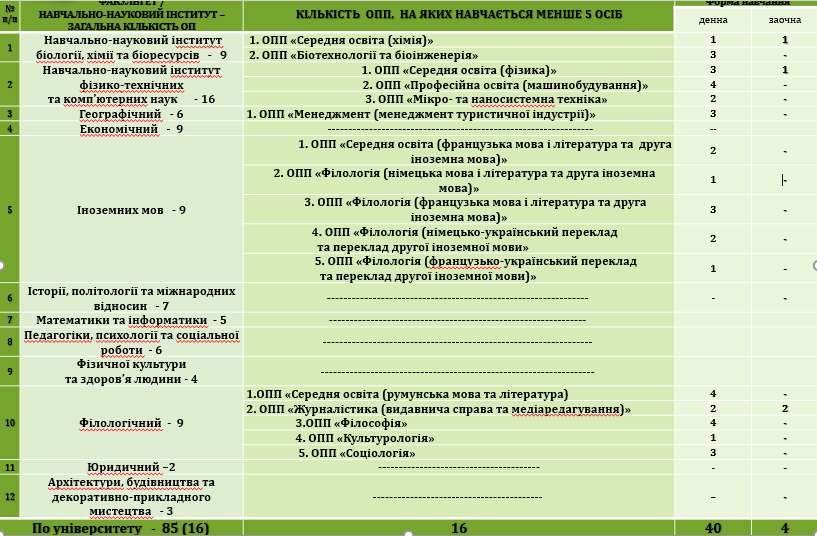 57 екзаменаційних комісії оцінювали рівень компетентностей випускників у рамках освітньо-професійної програм.Зазначаємо, як позитивне, що в більшості до складу екзаменаційних комісій факультетів / навчально-наукових інститутів  включені представники – роботодавці (стейкхолдери), що вимагає Закон України «Про вищу освіту» та європейські стандарти забезпечення якості освіти.  Абсолютна успішність випускників по університету складає – 99,9 %, якість знань – 83,8 %, відповідно ці показники представлені у розрізі форм навчання, що ілюструє слайд 6.   Слайд 6 Результати навчальних досягнень  випускників  ОР «Магістр» за підсумками  атестації  (2020-2022 н.р.)У динаміці за 5 останніми роками абсолютна успішність майже не змінюється, а якість знань у межі 81,0 % - 85,4% дещо поліпшується. Переважною формою атестації випускників був захист магістерських робіт, результати яких ілюструє слайд 7. Слайд  7Результати навчальних досягнень   випускників  ОР «Магістр» за підсумками захисту магістерських робіт  (2020-2022 н.р).Не піддаємо сумніву роботу жодної екзаменаційної комісії щодо об’єктивності, дотримання  норм доброчесності. Проте, привертають увагу показники якості знань, що складають 100% та більше 90% (як на денній (6), так і на заочній формі навчання (7)) на окремих факультетах:- географічному;- економічному- математики та інформатики;- педагогіки, психології та соціальної роботи;         та в навчально-наукових інститутах:- біології, хімії та біоресурсів;- фізико-технічних та комп’ютерних наук. Аргументом на це є як об’єктивні та суб’єктивні причинами.Незадовільну оцінку за захист магістерської роботи отримав студент  факультету іноземних мов заочної форми навчання.На 6 факультетах та на 2 навчально-наукових інститутах, окрім захисту магістерської роботи був ще й екзамен, що ілюструє слайд 8.Результати навчальних досягнень   випускників  ОР  «Магістр» за підсумками екзамену  (2020-2022 н.р).Отже, на  всіх факультетах абсолютна успішність  - 100%. Показники якості знань достатньо високі, але у порівнянні з результатами магістерської роботи дещо нижчі. Висновок – легше написати магістерську роботу, аніж здати комплексний екзамен.Акцентована була увага на результати атестації випускників ОР «Магістр»  на спеціальності «Середня освіта», що ілюструє слайд 9.Всього випускників  спеціальності «Середня освіта» –  151:                                                                           денна форма – 75;                                                                           заочна форма – 76.Абсолютна успішність -- 100%;Якість знань – 93,4%.Інформація слайду 10 привертає увагу у частині показників якості знань. Якщо такі результати в цілому, то школи поповняться успішними фахівцями.Показники якості знань та успішності випускників ОР «Магістр» спеціальності «Середня освіта» за результатами атестаціїЕксперти НАЗЯВО зосереджують увагу на працевлаштування випускників. Подану інформацію про працевлаштування випускників-магістрів (12) та, зокрема, спеціальності «Середня освіта» (5), ілюструє слайд 11. Працевлаштування випускників – магістрів 2022-2023 н.р.Важливим показником якості підготовки є інтегральний показник (%) по  університету випускників-магістрів, які навчалися лише на «4» і «5» впродовж усього терміну навчання (1,4), що й ілюструють слайд 12,  а також у розрізі факультетів навчально-наукових інститутів, що ілюструють слайди 13.Слайд  12 (%) ВИПУСКНИКІВ, ЯКІ НАВЧАЛИСЯ НА 4 і 5ВПРОДОВЖ ТЕРМІНУ ВСЬОГО НАВЧАННЯ – 1 РІК 4 МІСЯЦІ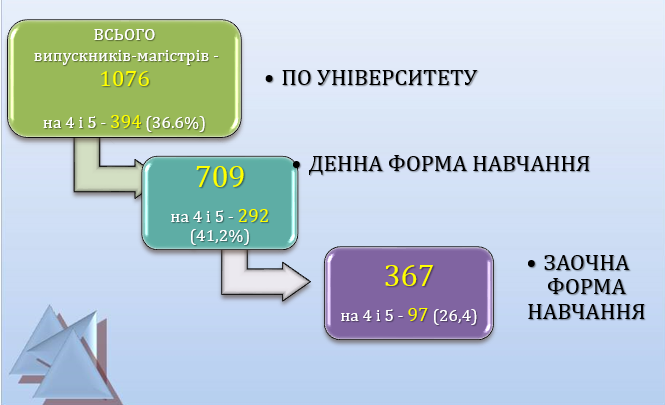 Слайд 13Кількість випускників-магістрів, які навчалися на «5», «5» і «4» у розрізі факультетів навчально-наукових інститутів (1 рік 4 місяці)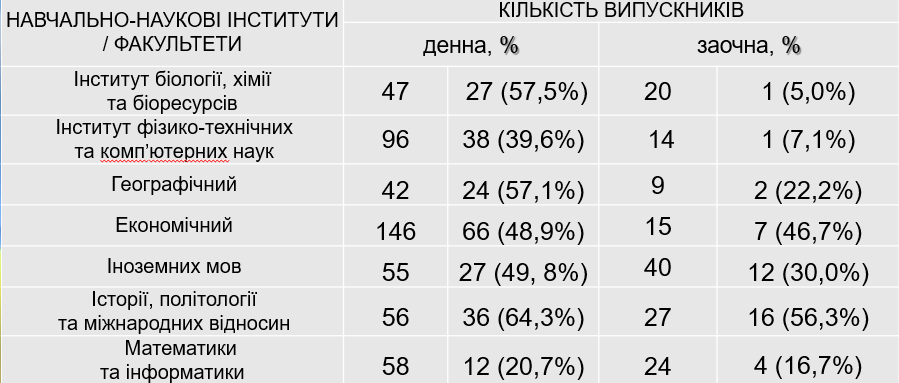 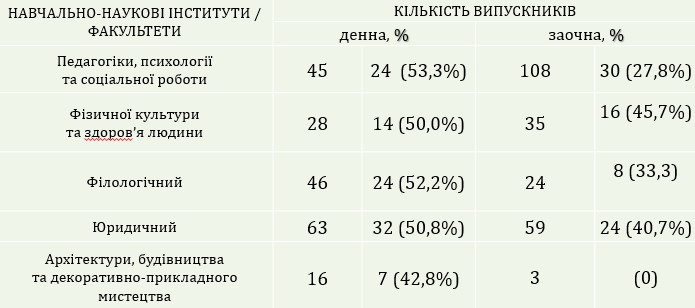 Зазначаємо, що до навчального відділу своєчасно була подана документація як на етапі підготовки до атестації, так і після її завершення, що свідчить про організованість та відповідальність за цю ділянку роботи на факультетах, в навчально-наукових інститутах. Позитивно оцінюють атестацію випускників і голови ЕК, висловлюючи при цьому окремі зауваження та ряд побажань.Голови комісій зауважують на те, що відповідно до прийнятого рішення університетом у рамках академічної доброчесності усі роботи до початку атестації, були подані на перевірку за програмою антиплагіат як на внутрішньому рівні так і за програмою зовнішнього інтернет перевірки. За коментарем заступника директора бібліотеки Шилюка О.І., усі відповідальні за цю ділянку роботи від кафедр своєчасно справились з цим завданням. Подану інформацію від кафедр можна вважати задовільною.Разом з цим відстежуємо у роботах дещо слабкий зв'язок з практикою, теми потребують оновлення з позиції вимог сучасності тощо, ілюструє що слайд 14.Розробляти тематику дипломних робіт у розрізі кафедральної теми та державної наукової теми.При огляді літератури та інтернет-джерел використовувати дані за останні десятиріччя й не допускати російськомовної. Дотримуватись об'єктивного оцінювання робіт рецензентами з чіткими пропозиціями.Практикувати супровід публічних доповідей про результати наукових досліджень демонстрацією презентацій з використанням інших мультимедійних технологій.Роман ПЕТРИШИН – голова ради, ректор. Питання до Марії Георгіївни. Прошу. Переглядаємо проєкт рішення.Хочу нагадати, що в цьому році ми зарахували в магістратуру у 2,8 рази більше ніж у минулому році. Це добре для нас, бо значна частина з них – контрактники, але це є певна відповідальність, оскільки вони мають навчатися і кожен з них хоче здобути диплом. Питання складне. Особливо переведення на індивідуальних графік навчання. Ми це питання обговорювали на ректораті і потрібно до нього віднестися серйозно. Питань немає. Зауважень стосовно проєкту рішення немає.Марія ІВАНЧУК – центр забезпечення якості освіти (навчальний відділ). Дякую всім за інформацію, яка була своєчасно подана в навчальний відділ.ВИРІШИЛИ:1. Інформацію про якість підготовки випускників освітнього ступеня «Магістр» 2020-2022 н.р. взяти до відома.[Рішення прийнято одноголосно].2. На засіданнях фахових комісій та випускових кафедрах періодично аналізувати якість реалізації ОПП та методичного забезпечення навчальних дисциплін, які виносяться на підсумкову атестацію.[Рішення прийнято одноголосно].3. Враховувати зауваження та пропозиції екзаменаційних комісій щодо необхідності:3.1. Оновлення тематики магістерських робіт у розрізі наукових тем кафедр, замовлення  роботодавців (зв’язок з практикою);3.2. Використання  новинок літератури та інтернет-джерел за останні 5-10 років, уникаючи посилань на застарілу інформацію підручників, навчальних посібників.3.3. Подальшої практики використання презентацій та інших мультимедійних технологій під час публічних доповідей про результати наукових досліджень.3.4. Об’єктивності оцінювання магістерських робіт рецензентами з конкретними пропозиціями. 3.5. Включення до складу екзаменаційних комісій гарантів ОПП і представників роботодавців.[Рішення прийнято одноголосно].СЛУХАЛИ:5. Про обрання за конкурсом науково-педагогічних працівників на посади (голова конкурсної комісії, декан економічного факультету Руслан БІЛОСКУРСЬКИЙ): 5.1. Про обрання за конкурсом науково-педагогічних працівників на посаду завідувача кафедри: – Палагнюка Тараса Васильовича на посаду завідувача кафедри фізичного виховання;– Кобаси Ігоря Михайловича / Халавки Юрія Богдановича на посаду завідувача кафедри хімії та експертизи харчової продукції; 5.2. Про обрання за конкурсом науково-педагогічних працівників на посаду професора:– Малика Ігоря Володимировича на посаду професора кафедри математичних проблем управління і кібернетики;– Карлової Олени Олексіївни на посаду професора кафедри математичного аналізу.ВИСТУПИЛИ:Руслан БІЛОСКУРСЬКИЙ – голова конкурсної комісії, декан економічного факультету. Добрий день. Шановні колеги, в нас є на голосування обрання за конкурсом науково-педагогічних працівників на посаду професора: Професор кафедри математичних проблем управління і кібернетики – Малик Ігор Володимирович. На засіданні кафедри були присутні 15 з 16 членів трудового колективу. За» - одноголосно 15. Претендент відповідає всім вимогам. які висуваються на заміщення вакантної посади. Одноголосно рекомендований конкурсною комісією до обрання. Посада професора кафедри математичного аналізу. Надійшла одна заява Карлової Олени Олексіївни. На засіданні кафедри були присутні 5 з 7 членів трудового колективу. «За» – одноголосно 5. Конкурсна комісія одноголосно рекомендує (5 «За») до обрання. Дві посади завідувачів кафедр. Кафедра фізичного виховання. Претендент – Палагнюк Тарас Васильович. На зборах трудового колективу кафедри присутні 7 з 9. «За» – 6, «Проти» – 0, «Недійсні» – 1. На зборах трудового колективу факультету були присутні 65 з 86. «За» – 61, «Проти» – 3, «Недійсні» – 1. Претендент отримав одноголосну рекомендацію конкурсної комісії. Є три посади і три претенденти, які отримали одноголосні чи майже рекомендації на всіх попередніх голосуваннях. Кафедра хімії та експертизи харчової продукції. Тут прошу послухати уважно, тому що подали і допущені до участі у конкурсі двоє претендентів. За абетко: Кобаса Ігор Михайлович і Халавка Юрій Богданович. Кобаса Ігор Михайлович – доктор хімічних наук з 2006 року за спеціальністю "Фізична хімія", професор з 2007 року. Стаж роботи в університеті – 35 років. Халавка Юрій Богданович – доктор хімічних наук з 2021 року за спеціальністю "Хімія твердого тіла", атестат доцента від 2016 року. Стаж роботи – 13 років. Обоє претендента відповідають необхідним вимогам, які висуваються до посади завідувача кафедри. Кандидатури попередньо заслуховувалися на зборах трудового колективу. Результати голосування по кафедрі: кафедра десятьма голосами рекомендувала Халавку Юрія Богдановича, 7 голосів – Кобаса Ігор Михайлович, 1 голос – "Утримався". Збори трудового колективу інституту. Було присутніх 91 зі 116. Кобаса Ігор Михайлович: «За» – 21, Халавка Юрій Богданович: «За» – 63, «Недійсних» – 7. Таким чином рекомендацію інституту отримав Халавка Юрій Богданович.На конкурсній комісії заслуховували двох претендентів. Впадало у вічі. що обоє претендентів маю належні плани на розвиток кафедри, що між претендентами було доброзичливе спілкування, взаємопідтримка і досить здорова конкуренція. Це досить гарно виглядало. На конкурсній комісії голоси розділилися. Чотири члени конкурсної комісії підтримали кандидатуру Халавки Юрія Богдановича, 1 член конкурсної комісії підтримав кандидатуру Кобаси Ігоря Михайловича, троє – утрималися. Таким чином, у конкурсної комісії немає більшості у визначенні з двох претендентів. Роман ПЕТРИШИН – ректор, голова ради. Чи є питання до Руслана Романовича? Обоє претендентів допускаються до голосування і Вчена рада повинна прийняти рішення таємним голосуванням. Руслане Романовичу, дякую. Роман ПЕТРИШИН – голова ради, ректор. До складу лічильної комісії пропонується обрати:1. Жаровська Галина Петрівна – завідувач кафедри кримінального права.2. Новіков Сергій Миколайович – завідувача кафедри будівництва.3. Ганевич Вадім Васильович – студент 3-го курсу факультету математики та інформатики. Хто за такий склад комісії? [Рішення прийнято одноголосно]. Оголошується перерва для проведення голосування. [Після перерви на голосування].Роман ПЕТРИШИН – голова ради, ректор. Прошу представника лічильної комісії оголосити результати голосування.Галина ЖАРОВСЬКА – завідувач кафедри кримінального права, голова лічильної комісії. У голосуванні взяли участь 58 членів ради. Балотувався Палагнюк Тарас Васильович. Роздано бюлетенів 58. Виявлено бюлетенів в урні – 58. Результати голосування: «за» – 55, «проти» – 3, «недійсних бюлетенів» – 0. Роман ПЕТРИШИН – голова ради, ректор. Прошу затвердити протокол лічильної комісії. Хто «за»? [Рішення прийнято одноголосно].Галина ЖАРОВСЬКА – завідувач кафедри кримінального права, голова лічильної комісії. Балотувався Кобаса Ігор Михайлович. Роздано бюлетенів 58. Виявлено бюлетенів в урні – 58. Результати голосування: «за» – 29, «проти» – 27, «недійсних бюлетенів» – 2 Роман ПЕТРИШИН – голова ради, ректор. Прошу затвердити протокол лічильної комісії. Хто «за»? [Рішення прийнято одноголосно].Галина ЖАРОВСЬКА – завідувач кафедри кримінального права, голова лічильної комісії. Балотувався Халавка Юрій Богданович. Роздано бюлетенів 58. Виявлено бюлетенів в урні – 58. Результати голосування: «за» – 27, «проти» – 29, «недійсних бюлетенів» – 2. Роман ПЕТРИШИН – голова ради, ректор. Прошу затвердити протокол лічильної комісії. Хто «за»? [Рішення прийнято одноголосно].Галина ЖАРОВСЬКА – завідувач кафедри кримінального права, голова лічильної комісії. Балотувався Малик Ігор Володимирович. Роздано бюлетенів 58. Виявлено бюлетенів в урні – 58. Результати голосування: «за» – 57, «проти» – 1, «недійсних бюлетенів» – 0. Роман ПЕТРИШИН – голова ради, ректор. Прошу затвердити протокол лічильної комісії. Хто «за»? [Рішення прийнято одноголосно].Галина ЖАРОВСЬКА – завідувач кафедри кримінального права, голова лічильної комісії. Балотувалася Карлова Олена Олексіївна. У звʼязку із потенційним конфліктом інтересів одна особа не брала участі в голосуванні, тому було роздано 57 бюлетенів. Виявлено бюлетенів в урні – 57. Результати голосування: «за» – 53, «проти» – 4, «недійсних бюлетенів» – 0. Роман ПЕТРИШИН – голова ради, ректор. Прошу затвердити протокол лічильної комісії. Хто «за»? [Рішення прийнято одноголосно].Для того, щоб бути обраним на посаду необхідно отримати 50% позитивних голосів від присутніх плюс один голос. Ані Кобаса Ігор Михайлович, ані Халавка Юрій Богданович їх не отримали, тому не можуть вважатися обраними. Ми мали б провести повторне голосування сьогодні, але як бачимо по залу, кворум наразі відсутній, що не дозволяє нам провести голосування.ВИРІШИЛИ:1. Обрати на посаду завідувача кафедри: – Палагнюка Тараса Васильовича на посаду завідувача кафедри фізичного виховання;[«за» – 55, «проти» – 3, «недійсних бюлетенів» – 0].2. Обрати на посаду професора кафедри:– Малика Ігоря Володимировича на посаду професора кафедри математичних проблем управління і кібернетики;[«за» – 57, «проти» – 1, «недійсних бюлетенів» – 0].– Карлову Олену Олексіївну на посаду професора кафедри математичного аналізу.[«за» – 53, «проти» – 4, «недійсних бюлетенів» – 0].3. Вважати необраними на посаду завідувача кафедри хімії та експертизи харчової продукції.– Кобасу Ігоря Михайловича.[«за» – 29, «проти» – 27, «недійсних бюлетенів» – 2].–Халавку Юрія Богдановича.[«за» – 27, «проти» – 29, «недійсних бюлетенів» – 2].6. Різне.СЛУХАЛИ:6.1. Про включення доктора історичних наук, професора, декана факультету історії, політології та міжнародних відносин Добржанського Олександра Володимировича до складу авторського колективу циклу наукових праць "Україна Соборна: Західно-Українська Народна Республіка в революції 1917-1923 рр.", наукові досягнення якого висунені на участь у конкурсі на здобуття Національної премії України імені Бориса Патона (проректор з наукової роботи Андрій САМІЛА).ВИСТУПИЛИ:Андрій САМІЛА – проректор з наукової роботи. Добрий день, шановні члени Вченої ради! Вчена рада Прикарпатського національного університету імені Василя Стефаника готується до висунення циклу наукових праць з робочою назвою "Україна Соборна: Західно-Українська Народна Республіка в революції 1917-1923 рр." на участь у конкурсі на здобуття Національної премії України імені Бориса Патона. До складу авторського колективу входять праці професора, доктора історичних наук, декана факультету історії, політології та міжнародних відносин Добржанського Олександра Володимировича. Але для того, щоб ці праці офіційно увійшли в роботу та рухалися дальше, Вчена рада нашого університету мала би рекомендувати кандидатуру Добржанського Олександра Володимировича до складу авторського колективу. Напрацювання Олександра Володимировича – доволі значні. Якщо потрібно, я можу зачитати, але в загальному можу сказати, що є 22 монографії та більше 60 статей по темі вказаного дослідження.  Роман ПЕТРИШИН – голова ради, ректор. Чи є питання до проректора з наукової роботи? Немає. Дякую.[Після перерви на голосування].Роман ПЕТРИШИН – голова ради, ректор. Прошу представника лічильної комісії оголосити результати голосування.Галина ЖАРОВСЬКА – завідувач кафедри кримінального права, голова лічильної комісії. Балотувався Добржанський Олександр Володимирович. Роздано бюлетенів 58. Виявлено бюлетенів в урні – 58. Результати голосування: «за» – 56, «проти» – 2, «недійсних бюлетенів» – 0. Роман ПЕТРИШИН – голова ради, ректор. Прошу затвердити протокол лічильної комісії. Хто «за»? [Рішення прийнято одноголосно].ВИРІШИЛИ:Підтримати включення Олександра Добржанського до складу колективу, наукові досягнення якого цикл праць «Україна Соборна: Західно-Українська Народна Республіка в революції 1917-1923 рр.» висунені на участь у конкурсі на здобуття Національної премії України імені Бориса Патона. Результати голосування: "За" – 56; "Проти" – 2; "Недійсних" – 0.СЛУХАЛИ:6.2. Про підтримку клопотання Інституту післядипломної педагогічної освіти Чернівецької області про висунення кандидатури Равлюка Любомира Романовича, методиста науково-методичного центру дошкільної та початкової освіти Інституту післядипломної педагогічної освіти Чернівецької області, на присвоєння почесного звання "Заслужений діяч мистецтв України" (проректор з науково-педагогічної роботи з питань навчально-виховного процесу Тамара МАРУСИК).ВИСТУПИЛИ:Тамара МАРУСИК – проректор з науково-педагогічної роботи з питань навчально-виховного процесу. Ми свого часу розглядали це питання, але через затримку в Адміністрації його документи не були розглянуті. До нас знову звернувся Інституту післядипломної педагогічної освіти, з клопотання щодо присвоєння звання «Заслужений діяч мистецтв України» методисту науково-методичного центру дошкільної, початкової освіти та предметів мистецької галузі Інституту післядипломної педагогічної освіти Чернівецької області, композитору, співакові, педагогу, громадському діячу, лауреату літературно-мистецьких премій імені С. Воробкевича, М. Черемшини Равлюку Любомиру Романовичу. Пан Равлюк у нас працює за сумісництвом.Любомир Равлюк керує народною аматорською чоловічою хоровою капелою «Дзвін» ім. Т. Стінкового викладачів, співробітників та студентів Чернівецького національного університету імені Юрія Федьковича, яка бере активну участь у всіх культурно-мистецьких заходах університетського, міського та обласного рівнів. Капела «Дзвін» підтвердила звання народної аматорської у 2014 р, та 2018 р. стала лауреатом Міжнародного вокально- хорового конкурсу-фестивалю «Хай пісня скликає друзів», проведення якого ініціювали Луганський національний університет імені Т. Шевченка та Чернівецький національний університет імені Ю. Федьковича. Колектив брав участь у регіональному фестивалі «Майданівська коляда», є лауреатом міжнародного фестивалю стрілецької, повстанської пісні «Красне поле» в м. Хусті. Доброю традицією для капели «Дзвін» є участь у патріотичних заходах, присвячених пам'яті Героїв Небесної Сотні, Дня Герої Крут, Дню Соборності України, відкриттю історичних пам'ятників та стрілецьких могил У ПА, вшанування героїв ООС, та ін. Це один із чоловічих хорових колективів, який існує й творить при нашому виші на теренах західної України. Професійна майстерність капели «Дзвін» високо оцінена громадськістю Буковини, України.Любомира Романовича керує в нас в університеті хоровою капелою "Дзвін", тому я вважаю, що ми можемо його підтримати. Університет відкритим голосуванням лише надає лист-підтримку Інституту післядипломної освіти.Роман ПЕТРИШИН – ректор. Підтримуємо.ВИРІШИЛИ:Підтримати клопотання Інституту післядипломної педагогічної освіти Чернівецької області про висунення кандидатури Равлюка Любомира Романовича, методиста науково-методичного центру дошкільної та початкової освіти Інституту післядипломної педагогічної освіти Чернівецької області, на присвоєння почесного звання "Заслужений діяч мистецтв України".[Рішення прийнято одноголосно].СЛУХАЛИ:6.3. Про утворення разової спеціалізованої вченої ради для проведення захисту дисертаційної роботи випускника аспірантури Чернівецького національного університету імені Юрія Федьковича Тичини Івана Георгійовича на тему « «Волинські «Просвіти»: організаційні засади та культурно-освітня діяльність (1917-1936 роки)» для здобуття ступеня доктора філософії з галузі знань 03 "Гуманітарні науки" за спеціальністю 032 «Історія та археологія» (учений секретар Наталія ЯКУБОВСЬКА).ВИСТУПИЛА:Наталія ЯКУБОВСЬКА – учений секретар. Відповідно до постанови Кабінету Міністрів України «Про затвердження Порядку присудження ступеня доктора філософії та скасування рішення разової спеціалізованої вченої ради закладу вищої освіти, наукової установи про присудження ступеня доктора філософії» прийнятого 12.01.2022 р. № 44, університет має створити разову раду для проведення захисту дисертаційної роботи випускника аспірантури Чернівецького національного університету імені Юрія Федьковича Тичини Івана Георгійовича на тему « «Волинські «Просвіти»: організаційні засади та культурно-освітня діяльність (1917-1936 роки)» для здобуття ступеня доктора філософії з галузі знань 03 "Гуманітарні науки" за спеціальністю 032 «Історія та археологія».ВИРІШИЛИ:1. Утворити в Чернівецькому національному університеті імені Юрія Федьковича разову спеціалізовану вчену раду ДФ 76.051.022 для проведення захисту дисертаційної роботи випускника аспірантури Чернівецького національного університету імені Юрія Федьковича Тичини Івана Георгійовича на тему « «Волинські «Просвіти»: організаційні засади та культурно-освітня діяльність (1917-1936 роки)» (науковий керівник: доктор історичних наук, професор Олександр Володимир Добржанський) для здобуття ступеня доктора філософії з галузі знань 03 «Гуманітарні науки» за спеціальністю 032 «Історія та археологія».[Рішення прийнято одноголосно].2. Затвердити склад разової спеціалізованої вченої ради ДФ 76.051.022 для проведення захисту дисертаційної роботи випускника аспірантури Чернівецького національного університету імені Юрія Федьковича Тичини Івана Георгійовича для здобуття ступеня доктора філософії з галузі знань 03 «Гуманітарні науки» за спеціальністю 032 «Історія та археологія».1) Макар Юрій Іванович, доктор історичних наук, (07.00.02 – всесвітня історія), професор, професор кафедри міжнародних відносин, суспільних комунікацій та регіональних студій факультету історії, політології та міжнародних відносин Чернівецького національного університету імені Юрія Федьковича – голова ради;2) Юрій Михайло Федорович, доктор історичних наук, (07.01.01 – історія України), професор, професор кафедри історії України факультету історії, політології та міжнародних відносин Чернівецького національного університету імені Юрія Федьковича – рецензент;3) Стрільчук Людмила Василівна, доктор історичних наук, (07.00.02 – всесвітня історія) професор, завідувач кафедри всесвітньої історії факультету історії, політології та національної безпеки Волинського національного університету імені Лесі Українки – опонент;4) Зуляк Іван Степанович, доктор історичних наук (07.00.01 – історія України), професор кафедри історії України, археології та спеціальних галузей історичних наук історичного факультету Тернопільського національного педагогічного університету імені Володимира Гнатюка – опонент;5) Литвин Микола Романович, доктор історичних наук (07.00.01 – історія України), професор, завідувач відділу "Центр дослідження українсько-польських відносин" Інституту українознавства імені І. Крипʼякевича Національної академії наук України – опонент. [Рішення прийнято одноголосно].СЛУХАЛИ:6.4. Про внесення змін до складу разової спеціалізованої вченої ради ДФ 76.051.021 для проведення захисту дисертаційної роботи аспірантки кафедри української літератури Льохарт Діани Олександрівни на тему «Сакральний дискурс поетичної творчості Віри Вовк» для здобуття ступеня доктора філософії з галузі знань 03 "Гуманітарні науки" за спеціальністю 035 "Філологія" (учений секретар Наталія ЯКУБОВСЬКА).ВИСТУПИЛА:Наталія ЯКУБОВСЬКА – учений секретар. У звʼязку із зауваженнями, висловленими МОН України до персонального складу разової спеціалізованої вченої ради (повідомлення про зупинення роботи разової спеціалізованої вченої ради від 06.02.2023 р.), створеної на минулому засіданні Вченої ради для захисту дисертаційної роботи аспірантки кафедри української літератури Льохарт Діани Олександрівни, пропонується внести зміни до персонального складу разової спеціалізованої ради.ВИРІШИЛИ:1. Виключити зі складу разової спеціалізованої вченої ради ДФ 76.051.021 для проведення захисту дисертаційної роботи аспірантки кафедри української літератури Льохарт Діани Олександрівни на тему «Сакральний дискурс поетичної творчості Віри Вовк» для здобуття ступеня доктора філософії з галузі знань 03 «Гуманітарні науки» за спеціальністю 035 «Філологія» Бродецького Олександра Євгеновича, доктора філософських наук (09.00.11 – релігієзнавство), доцента, доцента кафедри філософії та культурології філологічного факультету Чернівецького національного університету імені Юрія Федьковича (рецензент).2. Включити до складу разової спеціалізованої вченої ради ДФ 76.051.021 Рихла Петра Васильовича, доктора філологічних наук (10.01.04 – література зарубіжних країн, 10.01.05 – порівняльне літературознавство), професора, професора кафедри зарубіжної літератури та теорії літератури філологічного факультету Чернівецького національного університету імені Юрія Федьковича (рецензент).[Рішення прийнято одноголосно].СЛУХАЛИ:6.5. Про затвердження рішень комісії Вченої ради з навчально-методичної роботи (голова комісії з навчально-методичної роботи, декан факультету математики та інформатики Ольга МАРТИНЮК).6.5.1. Про внесення змін до складу проєктної групи ОНП «Прикладна математика» (спеціальність 113 – Прикладна математика, галузь знань 11 – Математика та статистика) для здобувачів третього (освітньо-наукового) рівня вищої освіти факультету математики та інформатики (голова комісії з навчально-методичної роботи, декан факультету математики та інформатики Ольга МАРТИНЮК). ВИСТУПИЛА:Ольга МАРТИНЮК – голова комісії з навчально-методичної роботи декан факультету математики та інформатики. Шановний пане голово, шановні члени Вченої ради, пропонуємо рішення комісії з навчально-методичної роботи засідання №7, яке відбулося 24.02.2023 року.ВИРІШИЛИ:Внести зміни до складу проєктної групи ОНП «Прикладна математика» (спеціальність 113 – Прикладна математика, галузь знань 11 – Математика та статистика) для здобувачів третього (освітньо-наукового) рівня вищої освіти, а саме:1. Вивести зі складу проєктної групи здобувачку вищої освіти за ОНП (денна форма) Візінську Ірину. [Рішення прийнято одноголосно].2. Ввести до складу проєктної групи зазначеної ОНПздобувача вищої освіти за вказаною ОНП (денна форма) Українця Олега,докторку філософії за спеціальністю 113 «Прикладна математика», асистентку кафедри прикладної математики та інформаційних технологій Вережак Ганну.[Рішення прийнято одноголосно].СЛУХАЛИ: 6.5.2. Про внесення змін до ОПП «Готельно-ресторанний сервіс та туроперейтинг» та до складу проєктної групи даної ОПП (спеціальності 242 – Туризм, галузі знань 24 – Сфера обслуговування) для здобувачів першого (бакалаврського) рівня вищої освіти географічного факультету (голова комісії з навчально-методичної роботи, декан факультету математики та інформатики Ольга МАРТИНЮК).ВИРІШИЛИ: 1. Внести зміни до ОПП «Готельно-ресторанний сервіс та туроперейтинг» (спеціальності 242 – Туризм, галузі знань 24 – Сфера обслуговування) для здобувачів першого (бакалаврського) рівня вищої освіти та затвердити в новій редакції вказану ОПП із врахуванням поданих пропозицій проєктної групи програми та рекомендацій НМК,[Рішення прийнято одноголосно].2. Затвердити оновлений склад проєктної групи зазначеної ОПП:гарант програми – Круль Г.Я., доцент кафедри географії та менеджменту туризму,члени проєктної групи:завідувач кафедри географії та менеджменту туризму, доцент Король О.Д.;доцент кафедри географії та менеджменту туризму Заячук О.Г.;доцент кафедри географії та менеджменту туризму, директорка туристичної агенції «Buktravel» Андрусяк Н.С.;Керівник ТОВ «ОЗЗІ ГРУП» Назаров О.О. (за згодою);директор туристичного комплексу (ТОВ) «Карпати Мигово» Рудейчук Р.М. (за згодою);здобувач вищої освіти другого (магістерського) рівня, співвласник садиби «Ґаздівська хата» (м. Яремче) Гурчик А.В.[Рішення прийнято одноголосно].СЛУХАЛИ: 6.5.3. Про внесення змін до ОПП «Міжнародні відносини» (спеціальності 291 «Міжнародні відносини, суспільні комунікації та регіональні студії», галузь знань 29 – Міжнародні відносини) для здобувачів другого (магістерського) рівня вищої освіти факультету історії, політології та міжнародних відносин (голова комісії з навчально-методичної роботи, декан факультету математики та інформатики Ольга МАРТИНЮК).ВИРІШИЛИ: Внести зміни до ОПП «Міжнародні відносини» (спеціальності 291 «Міжнародні відносини, суспільні комунікації та регіональні студії», галузь знань 29 – Міжнародні відносини) для здобувачів другого (магістерського) рівня вищої освіти та затвердити в новій редакції вказану ОПП із урахуванням поданих пропозицій проєктної групи програми і рекомендацій НМК.[Рішення прийнято одноголосно].СЛУХАЛИ: 6.5.4. Про внесення змін до ОПП «Міжнародна інформація» (спеціальності 291 «Міжнародні відносини, суспільні комунікації та регіональні студії», галузь знань 29 – Міжнародні відносини) для здобувачів другого (магістерського) рівня вищої освіти факультету історії, політології та міжнародних відносин (голова комісії з навчально-методичної роботи, декан факультету математики та інформатики Ольга МАРТИНЮК).ВИРІШИЛИ: Внести зміни до ОПП «Міжнародна інформація» (спеціальності 291 «Міжнародні відносини, суспільні комунікації та регіональні студії», галузь знань 29 – Міжнародні відносини) для здобувачів другого (магістерського) рівня вищої освіти та затвердити в новій редакції вказану ОПП із урахуванням поданих пропозицій проєктної групи програми і рекомендацій НМК.[Рішення прийнято одноголосно].СЛУХАЛИ: 6.5.5. Про внесення змін до ОНП «Право» (спеціальність 081 – Право, галузь знань 08 – Право) для здобувачів третього (освітньо-наукового) рівня вищої освіти юридичного факультету (голова комісії з навчально-методичної роботи, декан факультету математики та інформатики Ольга МАРТИНЮК). ВИСТУПИЛА:Ольга МАРТИНЮК – голова комісії з навчально-методичної роботи декан факультету математики та інформатики. На комісію надійшли й інші освітні програми, але вони перенесені на певне засідання у звʼязку із певними потребами.ВИРІШИЛИ: Внести зміни до ОНП «Право» (спеціальність 081 – Право, галузь знань 08 – Право) для здобувачів третього (освітньо-наукового) рівня вищої освіти в частині вимог щодо обсягу дисертаційного дослідження. [Рішення прийнято одноголосно].СЛУХАЛИ: 6.6. Про внесення змін до річного кошторису та плану використання бюджетних коштів на січень-лютий 2023 р. за КПКВ 2201160 (ректор Роман ПЕТРИШИН).ВИСТУПИВ:Роман ПЕТРИШИН – ректор. Прохання затвердити рішення про внесення змін до річного кошторису та плану використання бюджетних коштів на січень-лютий місяць, які приймалися ректоратом.ВИРІШИЛИ: Внести зміни до річного кошторису та плану використання бюджетних коштів на січень-лютий 2023 р. за КПКВ 2201160. [Рішення прийнято одноголосно].СЛУХАЛИ:6.7. Про рекомендації до друку з грифом «Рекомендовано Вченою радою Чернівецького національного університету імені Юрія Федьковича» (учений секретар Наталія ЯКУБОВСЬКА):– навчального посібника "Геодезична астрономія" автора С.М. Білокриницького (високий рівень оригінальності 97,66 %, схожість 2,34%, вилучень 3,31%); – навчального посібника "English Language Practicum" авторів Н.Г. Головацької, Л.Г. Гладкоскок (високий рівень оригінальності 95,04 %, схожість 4,96%, вилучень 3,24%); – навчального посібника "Інформаційні системи електронної комерції" авторів С.Е. Остапова, К.П. Газдюк, О.Ю. Тарновецької, Л.М. Шумиляк (високий рівень оригінальності 97,92 %, схожість 2,08%, вилучень 2,28%). ВИРІШИЛИ: Рекомендувати до друку з грифом «Рекомендовано Вченою радою Чернівецького національного університету імені Юрія Федьковича»:– навчальний посібник "Геодезична астрономія" автора С.М. Білокриницького; – навчальний посібник "English Language Practicum" авторів Н.Г. Головацької, Л.Г. Гладкоскок; – навчальний посібник "Інформаційні системи електронної комерції" авторів С.Е. Остапова, К.П. Газдюк, О.Ю. Тарновецької, Л.М. Шумиляк. [Рішення прийнято одноголосно].Голова Вченої ради					Роман ПЕТРИШИН Учений секретар						Наталія ЯКУБОВСЬКАНавчальний рік2018-2019н.р.2019-2020 н.р.2020-2021 н.р2021-2022 н.р.2022-2023 н.р.Денна форма навчання1101610445100639477(-586)11286(+1809)Бюджет5411506347614685(-76)5021 (+336)Контракт 560553825302 4792(-510)6265 (+1473)Заочна форма навчання4322386134462863(-583)2686(-177)Бюджет389344305277(-28)311(+34)Контракт3933351731412586(-555)2375(-211)Курс2021-2022 н.р.2021-2022 н.р.2021-2022 н.р.2022-2023 н.р.2022-2023 н.р.2022-2023 н.р.Курсвсьогобюджетконтрактвсьогобюджетконтракт1201699210242468102814402185087497621861021116531855892963196999197842014958105617798739065 маг.818519299209761114866 маг.924450474787497290Всього9477468547921128650216265Навчальний рік2018-2019н.р.2019-2020н.р.2020-2021н.р.2021-2022 н.р.2022-2023 н.р.Всього допущено10886102439927937611069Не з’явилось 149262251319342 (+23)З поважних причин6655261840 (+22)Без поважних причин83207225301302 (+1)ПоказникиПо університетуОР «Бакалавр»ОР «Магістр»Абсолютна успішність, %82,8%(на 0,3 менша, ніжу минулому н.р.)82,8%88,7%Якість знань, %38,9%(на 4,5% менша, ніжу минулому н.р.)36,5%40,7%№ п/пФакультет / навчально-науковий інститут2018-2019 н.р.2019-2020 н.р.2020-2021 н.р.2021-2022 н.р2022-2023н.р. = < < = = = = = = < – = >1Біології, хімії та біоресурсів88,487,189,485,688,9 = < < = = = = = = < – = >2Фізико-технічних та комп’ютерних наук87,184,283,580,576,9 = < < = = = = = = < – = >3Архітектури, будівництва та декоративно-прикладного мистецтва84,472,678,668,263,8 = < < = = = = = = < – = >4Географічний81,589,585,872,276,5 = < < = = = = = = < – = >5Економічний89,898,890,592,694,1 = < < = = = = = = < – = >6Іноземних мов86,287,688,589,085,2 = < < = = = = = = < – = >7Історії, політології та міжнародних. відносин85,587,188,186,185,2 = < < = = = = = = < – = >8Математики та інформатики79,673,874,674,773,9 = < < = = = = = = < – = >9Педагогіки, психології та соц. роботи93,686,791,387,994,1 = < < = = = = = = < – = >10Фізичної культури та здоров’я людини88,786,573,276,666,9 = < < = = = = = = < – = >11Фінансів, підприємництва та обліку96,095,395,9–– = < < = = = = = = < – = >12Філологічний90,384,987,1-84,9-87,1 = < < = = = = = = < – = >13Філософсько-теологічний94,784,287,1-84,9-87,1 = < < = = = = = = < – = >14Юридичний84,781,892,682,690,6 = < < = = = = = = < – = >По університетуПо університету87,787,0 86,5  83,182,8 = < < = = = = = = < – = >№ п/пФакультет / навчально-науковий інститут2018-2019 н.р.2019-2020 н.р.2020-2021 н.р2021-2022н.р.2022-2023н.р. = < < = < = = = = = – = >1Біології, хімії та біоресурсів44,1 42,847,748,642,6 = < < = < = = = = = – = >2Фізико-технічних та комп’ютерних наук42,543,5 40,935,831,9 = < < = < = = = = = – = >3Архітектури, будівництва та декоративно-прикладного мистецтва41,342,638,543,628,9 = < < = < = = = = = – = >4Географічний39,435,941,332,933,7 = < < = < = = = = = – = >5Економічний48,445,442,745,736,9 = < < = < = = = = = – = >6Іноземних мов54,149,253,651,850,7 = < < = < = = = = = – = >7Історії, політології та міжнародних відносин48,749,549,453,644,3 = < < = < = = = = = – = >8Математики та інформатики38,936,635,430,130,5 = < < = < = = = = = – = >9Педагогіки, психології та соціальної роботи47,444,245,146,448,3 = < < = < = = = = = – = >10Фізичної культури та здоров’я людини37,839,932,739,433,2 = < < = < = = = = = – = >11Фінансів, підприємництва та обліку57,948,348,2– = < < = < = = = = = – = >12Філологічний50,447,046,745,242,5 = < < = < = = = = = – = >13Філософсько-теологічний51,153,546,745,242,5 = < < = < = = = = = – = >14Юридичний40,342,058,949,251,7 = < < = < = = = = = – = >По університетуПо університету45,443,845,443,4 38,9 = < < = < = = = = = – = >№ п/пНавчальний рікАбсолютна успішність, %Якість знань,%(% студ., що вчаться лише на «4» і «5»)№ п/пНавчальний рікАбсолютна успішність, %Якість знань,%(% студ., що вчаться лише на «4» і «5»)12018-201983,838,422019-202085,034,932020-202188,540,142021-202286,139,252022-202382,535,7Курс2018-2019 н.р.2019-2020 н.р.2020-2021н.р.2021-2022н.р.2022-2023 н.р.><=1 курс15,413,711,513,917,5><=2 курс15,018,319,122,218,6><=3 курс12,914,117,520,619,7><=4 курс13,411,314,520,219,8=>==5 курс8,68,07,68,415,6=>==6 курс2,10,53,63,74,2=>==По університету12,313,0 13,516,917,2=>==№ п/пФакультет/навчально-науковий інститутДо перескладанняДо перескладанняПісля перескладанняПісля перескладанняВідхиленняВідхилення>>>>№ п/пФакультет/навчально-науковий інститутЯкість знань,%Абсолютна успішність,%Якість знань,%Абсолютна успішність,%Якість знань,%Абсолютна успішність,%>>>>1Біології, хімії та біоресурсів42,688,942,698,2-+9,3>>>>2Фізико-технічних та комп’ютерних наук31,976,932,092,9+0,1+16,0>>>>3Архітектури, будівництва та декоративно-прикладного мистецтва29,963,830,773,7+0,8+9,9>>>>4Географічний33,776,533,797,7-+21,2>>>>5Економічний36,994,137,099,3+0,4+5,1>>>>6Іноземних мов50,785,251,694,3+0,9+9,1>>>>7Історії, політології та міжнародних. відносин44,385,244,797,9+0,4+12,7>>>>8Математики та інформатики30,573,930,591,5-+17,6>>>>9Педагогіки, психології та соціальної роботи48,394,148,398,4-+4,3>>>>10Фізичної культури та здоров’я людини33,266,934,186,6+0,9+19,7>>>>11Філологічний42,587,144,198,0+1,06+10,9>>>>12Юридичний51,790,651,799,4-+8,8>>>>По університетуПо університету38,982,839,294,6+0,3+11,8>>>>Курс2018-2019 н.р.2019-2020 н.р.2020-2021н.р.2021-2022 н.р.2022-2023 н.р.2022-2023 н.р.2022-2023 н.р.2022-2023 н.р.Курс2018-2019 н.р.2019-2020 н.р.2020-2021н.р.2021-2022 н.р.ВсьогоБюджетКонтракт1 курс1278131913662 курс15131419271215153 курс16131221211110104 курс151013201913665 курс1664914212126 курс14--22--Всього75535182102534949№п/пСпеціальність/ОППКількість студентів, які навчаються:Кількість студентів, які навчаються:Якість знань, %:Якість знань, %:Якість знань, %:№п/пСпеціальність/ОППза держ. замовл.на  догов. умовахза ОППбюджет, %(від  к-сті д/з)контракт, % 
(від  к-сті д/у)1  Середня освіта «Біологія та здоров’я людини»591633,320 (33,9)5 (31,3)2  Середня освіта «Хімія»1–1001 (100)–3  Середня освіта «Фізика»1550,01 (100)2 (40,0)4  Середня освіта «Трудове навчання та технології»32516,26 (18,8)05   Середня освіта «Географія» 1062538,249 (46,2)1 (4,0)6  Середня освіта «Англійська мова та література»1384041,065 (47,1)8 (20,0)7  Середня освіта «Німецька мова та література»24761,316 (66,6)3 (42,9)8  Середня освіта «Французька мова та література»20722,25 (25,0)1 (14,3)9  Середня освіта «Історія»514941,027 (52,9)14 (28,6)  Середня освіта «Інформатика»49817,510 (20,5)011Середня освіта «Математика»691541,634 (49,3)1 (6,7)12Середня освіта «Музичне мистецтво»232634,79 (39,1)8 (30,8)13Середня освіта «Фізична культура»11120333,864 (57,7)42 (20,7)14Середня освіта «Українська мова та література»2083541,195 (45,7)5 (14,3)15Середня освіта «Румунська мова та література»191143,310 (52,6)3 (27,3)Всього по університетуВсього по університету91145238,1405 (44,5)93 (20,5)№п/пСпеціальністьК-сть студентів, які брали участь у сесії Абсолютна успішність, %Якість знань, %1 Підприємництво, торгівля та біржова діяльність6410040,62 Фінанси, банківська справа та страхування15999,434,63 Облік і оподаткування1810033,34Комп’ютерна інженерія17694,323,55  Комп’ютерні науки16296,332,16  Прикладна математика6695,524,27 Право22092,726,4 По коледжу По коледжу89593,229,1№ п/пНавчальні рокиВсього студентівАбсолютна успішність, %Якість знань, %12018-2019108180,224,822019-202099586,726,832020-202191089,229,042021-202293288,626,352022-202389593,229,1Термін навчання, навчальний рікВсього випускниківФорма навчанняФорма навчанняТермін навчання, навчальний рікВсього випускниківДеннаЗаочна2020-202210767093672019-202116919707212018-20201794  1094   7002017-2019217312838902016-20181424916508№з/пФАКУЛЬТЕТ / НАВЧАЛЬНО-НАУКОВИЙ ІНСТИТУТ ЧИСЕЛЬНІСТЬ ВИПУСКНИКІВ-МАГІСРІВ        ЗА ОП ТА УМОВ НАВЧАННЯЧИСЕЛЬНІСТЬ ВИПУСКНИКІВ-МАГІСРІВ        ЗА ОП ТА УМОВ НАВЧАННЯЧИСЕЛЬНІСТЬ ВИПУСКНИКІВ-МАГІСРІВ        ЗА ОП ТА УМОВ НАВЧАННЯЧИСЕЛЬНІСТЬ ВИПУСКНИКІВ-МАГІСРІВ        ЗА ОП ТА УМОВ НАВЧАННЯ№з/пФАКУЛЬТЕТ / НАВЧАЛЬНО-НАУКОВИЙ ІНСТИТУТ Всього студентів / кількість ОППбюджетконтракт1Інститут біології, хімії та біоресурсів 67/946212Інститут фізико-технічних та комп’ютерних наук110/1696143Географічний51/640114Економічний161/9501115Іноземних мов95/934616Історії, політології та міжнародних відносин83/718657Математики та інформатики82/564188Педагогіки, психології та соціальної роботи153/6461079Фізичної культури та здоров’я людини63/4204310Філологічний70/9343611Юридичний122/21111112Архітектури, будівництва та декоративно-прикладного мистецтва19/3127По університетуПо університету1076 / 85471605605Навчальні досягненняНавчальні досягненняФорма навчанняФорма навчанняНавчальні досягненняНавчальні досягненняДеннаЗаочнаАбсолютна успішність, %99,910099,8Якість знань, %83,889,581,6№п/пФакультет /навчально-науковий інститутАбсолютна успішність, %Абсолютна успішність, %Якість знань, %Якість знань, %№п/пФакультет /навчально-науковий інститутДенна ф.н.Заочна ф.н.  Денна ф.н.  Заочна ф.н.1Інститут біології, хімії та біоресурсів10010093,695,02Інститут фізико-технічних та комп’ютерних наук10010094,41003Географічний10010095,21004Економічний10010086,993,35Іноземних мов10097,483,679,56Історії, політології та міжнародних відносин10010089,384,07Математики та інформатики10010091,491,78Педагогіки, психології та соціальної роботи10010010092,69Фізичної культури та здоров’я людини10010071,410010Філологічний10010091,387,511Юридичний----12Архітектури, будівництва та декоративно-прикладного мистецтва10010087,575,0По університетуПо університету10099,889,581,6№п/пФакультет / навчально-науковий інститут  Абсолютна успішність, %  Абсолютна успішність, %Якість знань, %Якість знань, %№п/пФакультет / навчально-науковий інститутДенна ф.н.Заочна ф.н.Денна ф.н.Заочна ф.н.1Інститут біології, хімії та біоресурсів10010083,31002Інститут фізико-технічних та комп’ютерних наук-100-1003Географічний----4Економічний100-90,0-5Іноземних мов10010087,364,36Історії, політології та міжнародних відносин10010074,164,37Математики та інформатики----8Педагогіки, психології та соціальної роботи10010089,368,89Фізичної культури та здоров’я людини10010090,510010Філологічний----11Юридичний10010082,584,612Архітектури, будівництва та декоративно-прикладного мистецтва----                  По університету                  По університету10010085,671,4№п/пСпеціальністьКількість студентів, які навчаються:Кількість студентів, які навчаються:Кількість студентів, які навчаються:Кількість студентів, які навчаються:Якість знань,      %Якість знань,      %№п/пСпеціальність      за державним        замовленням      за державним        замовленнямна договірних умовахна договірних умовах  денна     заочна   №п/пСпеціальність          денна       заочна        денназаочна  денна     заочна   1Середня освіта «Біологія та здоров’я людини»3  --71001002Середня освіта «Хімія»11  --11001003Середня освіта «Фізика»31  -211001004Середня освіта «Географія»1010  3-31001005Середня освіта «Англійська мова та література»88  1-881,378,96Середня освіта «Німецька мова та література»44  --11001007Середня освіта «Французька мова та література»21  -1-100-8Середня освіта «Історія»63  -3-83,3-9Середня освіта «Математика»66  7-1110088,910Середня освіта «Інформатика»-  --6-10011Середня освіта «Музичне мистецтво»2-  12210010012Середня освіта «Фізична культура»1310  -3584,610013Середня освіта «Українська мова та література»1312  511410089,514Середня освіта «Румунська мова та література»42  -2-100-Всього по університетуВсього по університету6117145993,393,4№п/п ФАКУЛЬТЕТ / НАВЧАЛЬНО-НАУКОВИЙ ІНСТИТУТ(кількість і % працевлаштованих) Перелік ОПП Кількість випускників: Кількість випускників:1 ФАКУЛЬТЕТ / НАВЧАЛЬНО-НАУКОВИЙ ІНСТИТУТ(кількість і % працевлаштованих) Перелік ОППВсього за ОП Праце-влаштовані1 ФАКУЛЬТЕТ / НАВЧАЛЬНО-НАУКОВИЙ ІНСТИТУТ(кількість і % працевлаштованих)1. «Біологія» 51 (20,0%)1 ФАКУЛЬТЕТ / НАВЧАЛЬНО-НАУКОВИЙ ІНСТИТУТ(кількість і % працевлаштованих)2. «Фізика та інформатика» (Середня освіта) 33 (100%)1 ФАКУЛЬТЕТ / НАВЧАЛЬНО-НАУКОВИЙ ІНСТИТУТ(кількість і % працевлаштованих)3.«Електроенергетика, електроніка та електромеханіка» 22 (100 %)1 ФАКУЛЬТЕТ / НАВЧАЛЬНО-НАУКОВИЙ ІНСТИТУТ(кількість і % працевлаштованих)4. «Англійська мова і література та друга іноземна мова» (Філологія) 81 (12,5%)1 ФАКУЛЬТЕТ / НАВЧАЛЬНО-НАУКОВИЙ ІНСТИТУТ(кількість і % працевлаштованих)5. «Німецька мова і література та друга іноземна мова» (Середня освіта)41 (25,0%)1 ФАКУЛЬТЕТ / НАВЧАЛЬНО-НАУКОВИЙ ІНСТИТУТ(кількість і % працевлаштованих)6. «Англійсько-український переклад та переклад з другої іноземної мови» (Філологія)261 (3,8%)1 ФАКУЛЬТЕТ / НАВЧАЛЬНО-НАУКОВИЙ ІНСТИТУТ(кількість і % працевлаштованих)7. «Англійська мова і література та друга іноземна мова» (Середня освіта)81 (12,5%)1 ФАКУЛЬТЕТ / НАВЧАЛЬНО-НАУКОВИЙ ІНСТИТУТ(кількість і % працевлаштованих)8.«Фізична терапія, ерготерапія»81 (12,5%)1 ФАКУЛЬТЕТ / НАВЧАЛЬНО-НАУКОВИЙ ІНСТИТУТ(кількість і % працевлаштованих)9. «Психологія» 191 (5,3%)